The Woodlands Community Primary SchoolYear 1/2ArtKey VocabularyKey SkillsKey SkillsKey Skills         Blending                    Mixing         Shading                    Tone         Shape                      Brushstrokes 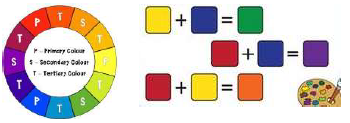 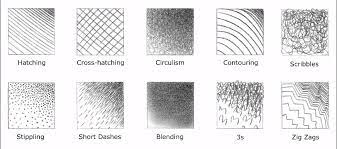          Blending                    Mixing         Shading                    Tone         Shape                      Brushstrokes Timeline Timeline Timeline 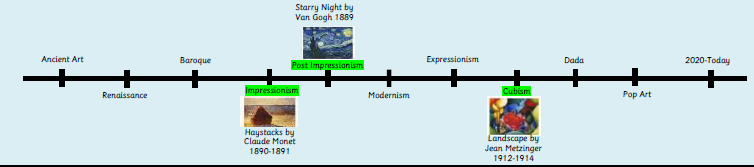 